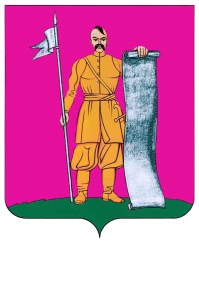 АДМИНИСТРАЦИЯ СТАРОЩЕРБИНОВСКОГО СЕЛЬСКОГО ПОСЕЛЕНИЯ ЩЕРБИНОВСКОГО РАЙОНАПОСТАНОВЛЕНИЕот 20.08.2020                                                                                                   № 405ст-ца СтарощербиновскаяОб утверждении Положенияо рабочей группе по профилактикеправонарушенийв сфере миграции на территорииСтарощербиновского сельскогопоселения Щербиновского района В соответствии с Федеральным законом от 25 июля 2002 г. № 115-ФЗ «О правовом положении иностранных граждан в Российской Федерации», Федеральным законом от 6 октября 2003 г. № 131-ФЗ «Об общих принципах организации местного самоуправления в Российской Федерации», Федеральным законом от 18 июля 2006 г. № 109-ФЗ «О миграционном учете иностранных граждан и лиц без гражданства в Российской Федерации», с протоколом заседания межведомственной рабочей группы по вопросам пресечения нарушений миграционного законодательства в Краснодарском крае от 25 февраля 2020 г., с целью выполнения решения протокола заседания краевой координационной комиссии по профилактике правонарушений от 19 ноября 2018 г. № 3, на основании решения межведомственного совещания от 14 ноября 2017 г. № 1 «О мерах по противодействию незаконной миграции и нелегальной трудовой деятельности иностранных граждан и лиц без гражданства в Краснодарском крае», руководствуясь Уставом Старощербиновского сельского поселения Щербиновского района п о с т а н о в л я е т:1. Утвердить Положение о рабочей группе по профилактике правонарушений в сфере миграции на территории Старощербиновского сельского поселения Щербиновского района, согласно приложению к настоящему постановлению.2. Отменить постановление администрации Старощербиновского сельского поселения Щербиновского района от 22 февраля 2019 г. № 65 «Об утверждении Положения о деятельности рабочей группы по обследованию территории Старощербиновского сельского поселения Щербиновского района на предмет выявления незаконно находящихся иностранных граждан».3. Общему отделу администрации Старощербиновского сельского поселения Щербиновского района (Шилова И.А..) настоящее постановление:1) разместить на официальном сайте администрации Старощербиновского сельского поселения Щербиновского района в информационно-телекоммуникационной сети «Интернет» (http://starscherb.ru) в меню сайта «Нормотворческая деятельность», «Постановления администрации», «за 2020 год»;2) официально опубликовать в периодическом печатном издании «Информационный бюллетень органов местного самоуправления Старощербиновского сельского поселения Щербиновского района».4. Контроль за выполнением настоящего постановления возложить на начальника отдела жилищно-коммунального хозяйства и благоустройства администрации Старощербиновского сельского поселения Щербиновского района Цокура И.А..5. Постановление вступает в силу на следующий день после его официального опубликования. Глава Старощербиновского сельскогопоселения Щербиновского района                                                    В.Г. ПодолянкоПОЛОЖЕНИЕо рабочей группе по профилактике правонарушений в сфере миграции на территории Старощербиновского сельскогопоселения Щербиновского района 1. Общие положения1.1. Рабочая группа по профилактике правонарушений в сфере миграции на территории Старощербиновского сельского поселения Щербиновского района (далее по тексту - РГ) обеспечивает взаимодействия заинтересованных органов исполнительной власти, хозяйствующих субъектов, общественных объединений по профилактике правонарушений в сфере миграции на территории Старощербиновского сельского поселения Щербиновского района. 1.2. РГ в своей деятельности руководствуется Конституцией Российской Федерации, федеральными законами, Указами Президента Российской Федерации, постановлениями Правительства Российской Федерации, законами Краснодарского края, постановлениями и распоряжениями главы администрации (губернатора) Краснодарского края, муниципальными правовыми актами органов местного самоуправления и должностных лиц местного самоуправления муниципального образования Щербиновский район, Уставом Старощербиновского сельского поселения Щербиновского района, а также настоящим Положением о межведомственной рабочей группе по профилактике правонарушений в сфере миграции на территории Старощербиновского сельского поселения Щербиновского  района (далее – Положение).1.3. Настоящее Положение определяет основные задачи, функции, права и организацию деятельности РГ по координации проводимых мероприятий по профилактике правонарушений в сфере миграции.2. Основные задачи, функции и права РГ2.1. Основными задачами РГ являются:обмен информацией между органами местного самоуправления, территориальными органами федеральных органов исполнительной власти, хозяйствующими субъектами, общественными объединениями по реализации социальных, правовых и иных практических мер, направленных на профилактику правонарушений в сфере миграции, устранение причин и условий, способствующих их совершению на территории Старощербиновского сельского поселения Щербиновского района;проведение комплексного анализа миграционной ситуации и состояния профилактики правонарушений в сфере миграции на территории Старощербиновского сельского поселения Щербиновского района;выработка решений и комплексных мер по профилактике правонарушений в сфере миграции, устранению причин и условий, способствующих совершению правонарушений;организация заслушивания должностных лиц по вопросам профилактики правонарушений в сфере миграции, устранения причин и условий, способствующих совершению правонарушений;осуществление профилактики правонарушений в сфере миграции в формах профилактического воздействия, предусмотренных Федеральным законом от 23 июня 2016 г. № 182-ФЗ «Об основах системы профилактики правонарушений в Российской Федерации».2.2. РГ с целью выполнения поставленных перед нею задач осуществляет следующие функции:рассматривает в пределах своей компетенции вопросы по профилактике правонарушений в сфере миграции; осуществляет анализ миграционной ситуации и состояния профилактики правонарушений в сфере миграции на территории Старощербиновского сельского поселения Щербиновского района;заслушивает должностных лиц органов местного самоуправления, а также должностных лиц территориальных органов федеральных органов исполнительной власти по вопросам, отнесенным к ведению РГ;принимает меры по укреплению взаимодействия и сотрудничества органов местного самоуправления и территориальных органов федеральных органов исполнительной власти с населением, организациями, средствами массовой информации;организует совещания, рабочие встречи по вопросам профилактики правонарушений в сфере миграции;организует сбор и обработку поступившей информации от представителей общественности, юридических лиц о возможных нарушениях миграционного законодательства с целью дальнейшего направления полученной информации в ОМВД России по Щербиновскому району;участвует в рамках установленной компетенции в проведении рейдовых мероприятий по вопросам противодействию незаконной миграции, организуемых органами внутренних дел (по вопросам правового просвещения и правового информирования, социальной адаптации);осуществляет другие функции, вытекающие из задач РГ.2.3. РГ в пределах своей компетенции имеет право:запрашивать у территориальных органов федеральных органов исполнительной власти, органов местного самоуправления, организаций и общественных объединений информацию и материалы, необходимые для работы РГ;привлекать для участия в своей работе представителей территориальных органов федеральных органов исполнительной власти, органов местного самоуправления, организаций и общественных объединений;приглашать к участию в работе РГ представителей судебных органов.3. Состав РГ3.1. РГ образуется в составе председателя, заместителей председателя, секретаря и ее членов.3.2. Состав РГ утверждается постановлением администрации Старощербиновского сельского поселения Щербиновского района 3.3. Председателем РГ является глава Старощербиновского сельского поселения Щербиновского района.4. Организация работы РГ4.1. РГ осуществляет свою деятельность в соответствии с планом работы, принимаемым на заседании РГ и утверждаемым ее председателем.4.2. Основной формой работы РГ являются заседания, проводимые не реже 1 раза в квартал.4.3. Заседания РГ проводит ее председатель или по его поручению один из заместителей председателя.4.4. Заседание РГ считается правомочным, если на нем присутствуют не менее половины ее членов.4.5. Председатель РГ определяет состав рабочих групп.4.6. В случае отсутствия члена РГ на заседании он имеет право представить свое мнение по рассматриваемым вопросам в письменной форме.4.7. Подготовка материалов к заседанию РГ осуществляется членами РГ, к сфере ведения которых относятся вопросы, включенные в повестку дня заседания РГ. Материалы должны быть представлены в РГ не позднее, чем за 5 календарных дней до даты проведения заседания РГ.4.8. Решения РГ принимаются простым большинством голосов присутствующих на заседании членов РГ. В случае равенства голосов решающим является голос председательствующего на заседании МРГ.4.9. Решения РГ оформляются в виде протоколов, которые подписываются председателем РГ или его заместителем, председательствующим на заседании РГ.4.10. Решения РГ, принимаемые в соответствии с ее компетенцией, доводятся до всех заинтересованных органов, участвующих в деятельности РГ.4.11. Организационное обеспечение деятельности РГ осуществляет отдел жилищно-коммунального хозяйства и благоустройства администрации Старощербиновского Щербиновского района.Начальник отделажилищно-коммунальногохозяйства и благоустройстваадминистрации Старощербиновскогосельского поселенияЩербиновского района                                                                             И.А. ЦокурПриложениеУТВЕРЖДЕНОпостановлениемадминистрацииСтарощербиновскогосельского поселенияЩербиновского районаот 20.08.2020 № 405